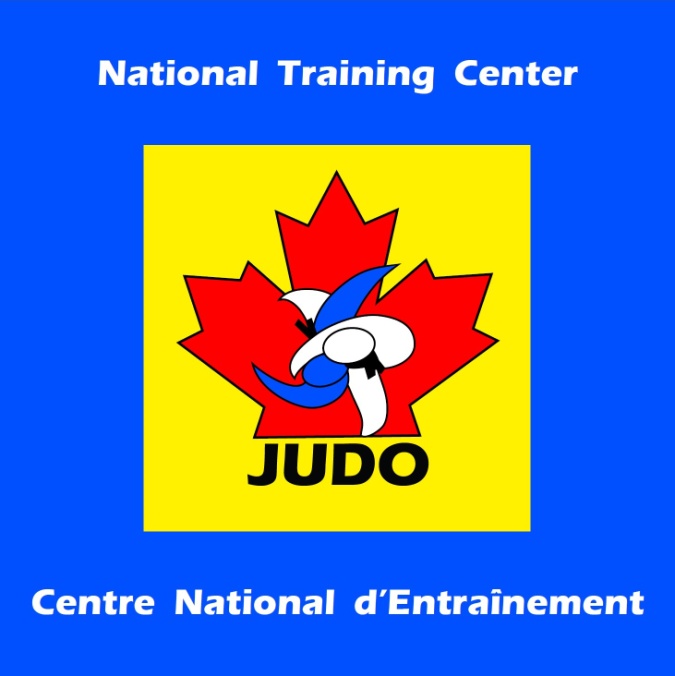 Annexe 1 : Formulaire de candidature au Centre national d’entraînementVeuillez envoyer par télécopieur ou par courriel tous les formulaires signés à :Judo Canada  ViauMontréal, Québec H4VAttention : Marie-Hélène Chisholm, gérante de la haute performance(mh.chisholm@judocanada.org) 2016-2017Détails personnelsPrénom ____________________________   Nom de famille _____________________________  Date de naissance  _________________       Sexe_______________________            Adresse actuelle _________________________________________________________________Téléphone__________________________     Email  ____________________________________Numéro de passeport de Judo Canada : ________________Numéro d’assurance maladie: ______________ Club de judo : __________________________________________________________________Athlètes de votre club  (qui s’entraînera au CN)________________________________________________________________________________________________________________________________________________________________________________________________________________________________________________________________________________________________________________________Détails d’un contact d’urgence Nom _______________________________________________________________________Adresse_______________________________________________________________________Téléphone _________________________________Courriel_____________________________Lien ______________________________________AutoritésDécharge médicaleJ’autorise par la présente tout hôpital, médecin ou toute autre personne qui ma soigné ou examiné à donner au centre, ou à son représentant, toute information en rapport avec ma maladie ou ma blessure, historique médical, consultation, prescription ou traitements ainsi que des copies de tous les dossiers de l’hôpital ou médicaux. Une copie de cette autorisation doit être considérée aussi efficace et valide que le document original.        Signature _____________________________             Date __________________Photo et médiaJ’autorise l’INS-Q,  Judo Canada et les fédérations reliées avec Judo Canada  à utiliser ma photo pour le site internet de Judo Canada et ses fédérations, pour les médias sociaux et  pour la publicité reliée au judo.          Signature _____________________________             Date __________________Déclaration et signatureJe veux être pris en considération pour m’inscrire ou me réinscrire au Centre national. Je déclare que toute l’information présente dans ce formulaire de candidature est exacte et complète. Je comprends que le Centre se réserve le droit de modifier ou de changer toute décision au sujet de l’admission si l’information est inexacte ou incomplète. Cette demande ne sera pas acceptée si tout élément d’information n’est pas exact ou complet.Signature _____________________________             Date __________________